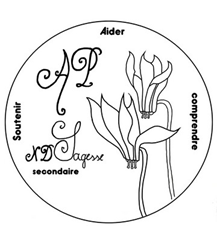 Compte rendu AP du 08/02/2023Présents :	LAMOUCHI Imed, GARCIA Maria-Rosa, BAUDELET Lee, SOUNOUSSI Mohammed, AYADIM Mohamed, MUTLU CaniAbsents :	SOUNOUSSI Jamal, NDIKUMANA Bernard, BAKHAT KhalidLieu :	Réunion en présentielle	Heure :	19h00POINT 1 – Approbation du pv du 04/01/2023.ACTIONS : approuvé par tous les membres de l’APPOINT 2 – Thème de la conférence : harcèlement à l’école : les deux dates ont été bloquées du mardi 04/04/2023 à 19h00 et mardi 25/04/2023 à 19h00 et ce, au sein de l’établissement de Notre Dame de la Sagesse.ACTIONS : le président enverra dès le jeudi 09/02/2023 un mail de confirmation quant dates, aux titres et modalités pratiques à la représentante de l’UFAPEC. Le président contactera Jamal qui s’occupera des affiches de ces conférences. Le président a téléphoné à la direction représentée par Madame Vranckx qui donne son accord quant aux dates. Il est également convenu qu’une fois les affiches faites, Madame Vranckx communiquera celles-ci aux professeurs, éducateurs de son établissement scolaire mais également aux directions des autres écoles. Le président s’occupera de contacter l’AP du Collège Saint-Pierre afin de les convier aux deux conférences. Cani propose de mettre en place un QR Code pour les deux conférences afin d’inviter sans obligation les parents qui souhaiteraient faire un don. Lee communiquera le n° du compte bancaire de l’AP à Cani. POINT 3 : Soirée AP : suivi et feedback à avoir.ACTION : Maria nous reviendra avec les dates discutées précédemment lors du Conseil de participation. La direction représentée par Madame Vranckx informe que les dates suivantes ne sont plus disponibles : le 25 mars 2023 et le 22 avril 2023. Le point est donc remis à l’ordre du jour pour la réunion prochaine de l’AP prévue le mercredi 08/03/2023.POINT 4 : Suivi du site de l’AP : les codes ne sont pas accessibles.ACTION : Maria, Khalid et Cani se verront et en parlerons lors de la réunion prochaine de l’AP prévue le mercredi 08/03/2023.POINT 5 : Facebook de l’AP : ACTION : Lee s’occupera d’alimenter d’un commun accord avec les membres de l’AP le site.POINT 6 : Rappel à cotisation : le Président a envoyé un projet de texte au bureau, ce dernier a été corrigé et validé par les membres de l’AP puis la trésorière a transmis le ‘rappel à cotisation’ à la direction pour le   transférer à tous les parents via Smartschool.ACTION : Fait. Il est convenu que lors des rappels ultérieurs quant aux cotisations le terme « rappel » soit remplacé par « invitation ».POINT 7 : Divers Bilan financier 2021/2022 et approbation des comptes : approuvés à ce jour par les membres de l’AP.Il est convenu que les membres de l’AP se contacterons après 18h00 quant aux activités de l’AP et ce, afin de n’occasionner des désagréments professionnels. Agenda  Réunion de l’A.P.   le mercredi 08/03/2023 à 19h00 à l’école.